SCHAKEN BIJ MAT-ADOR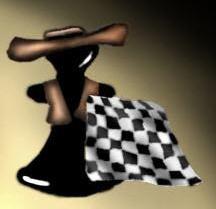 Dit is een informatiefolder voor ouders over de jeugdafdeling van schaakvereniging Mat-Ador.AlgemeenDe jeugdafdeling van Mat-Ador heeft haar clubavond op vrijdagavond van 18.30 tot 20:00 uur . Locatie is de Hervormde Kapel, Dahliastraat 4, Wierden. Kinderen vanaf ongeveer 6 jaar zijn gedurende het seizoen (september-juni) welkom om geheel vrijblijvend een maand mee te draaien. Kosten voor een jaarlidmaatschap bedragen € 50,00 (seizoen 2018-2019, een tweede kind uit een gezin krijgt € 5,00 korting).Mat-Ador is aangesloten bij de Schaakbond Overijssel (SBO) en kinderen die lid worden van Mat-Ador worden automatisch lid van de SBO en van de Koninklijke Nederlandse Schaakbond (KNSB).     Mat-Ador is een gezellige maar ook serieuze club met duidelijk gestructureerde clubavonden die bestaan uit een half uur training en een half uur competitie schaken en indien er nog tijd over is een variant op een schaakspel. Ter onderbreking wordt met  regelmaat een  andere (schaak) invulling aan de avond gegeven.SchaaklesDe trainingen op de club worden gegeven door gediplomeerde schaaktrainers en de gehanteerde lesmethode is de Stappenmethode. Deze internationaal erkende methode is in Nederland ontwikkeld door Brunia en van Wijgerden en is de officiële leermethode van de KNSB.De kinderen krijgen les in groepjes en werken individueel in hun eigen werkboekje. Het eerste boekje is voor de jongste kinderen  het  Opstapje  en voor kinderen v.a. ongeveer  groep 6 Stap 1. In totaal zijn er 6 stappen met daarnaast nog een aantal boekjes met verdiepingsstof.  Kinderen doorlopen die in hun eigen tempo. Wanneer een stap is begrepen en kan worden toegepast wordt er een KNSB examen afgenomen en kan het kind een schaakdiploma behalen. Een werkboekje kost €  5,-- de examens zijn gratis.Competitie schakenVoor het competitie schaken op de club worden  de kinderen naar sterkte ingedeeld en wekelijks wordt een competitieronde gespeeld. In de tweede helft van het seizoen, v.a. ongeveer half januari wordt er om het clubkampioenschap gespeeld en worden de bekers verdeeld.  Niet alleen de beste schaker wint. Er zijn meer prijzen te verdelen, o.a. die voor de sportiefste speler.Een paar keer gedurende het seizoen wordt op de clubavond een andere activiteit georganiseerd zoals een snelschaaktoernooitje, een simultaan of een wedstrijd tegen senioren en of ouders.Team wedstrijdenMat-Ador speelt met jeugdteams van verschillende leeftijdscategorieën tegen teams van andere verenigingen in de door de SBO georganiseerde jeugdclubcompetitie (JCC). De JCC wedstrijden vinden plaats van oktober tot april op de eigen clubavond of bij uitwedstrijden op de clubavond van de tegenstander (meestal op vrijdag maar soms op een andere avond).  In seizoen 2018-2019 vaardigen wij een C-team, in de leeftijd t/m 14 jaar af. Er zijn meestal vijf wedstrijden per team. Het team dat de competitie wint mag meedoen aan de landelijke Meesterklasse (vergelijkbaar met de eredivisie bij voetballen). Teams van Mat-Ador zijn al enkele malen tot deze Meesterklasse doorgedrongen. SchaaktoernooienJeugdleden van Mat-Ador worden aangemoedigd deel te nemen aan regionale jeugdtoernooien. Deze vinden altijd plaats op zaterdagmiddag van 13.00 uur tot ong. 17.00 uur. Per seizoen zijn er ongeveer 10 van die toernooien die zeer geschikt zijn voor beginnende schakers. Deelname aan een toernooi kost zo’n € 5,00 per toernooi. Ieder voorjaar organiseert Mat-Ador haar eigen toernooi, het Reterink jeugdschaaktoernooi.  Wie meer wil schaken kan buiten de regio iedere zaterdag wel een jeugdtoernooi vinden op de KNSB schaak site. Gevorderde spelers worden aangemoedigd ook aan het Open Nederlands Kampioenschap (ONJK) mee te doen. Dit is het grootste jeugdtoernooi van Nederland en wordt ieder jaar gedurende vijf dagen in de zomervakantie in Borne gehouden.Persoonlijke kampioenschappenKinderen kunnen meedoen aan de individuele persoonlijke kampioenschappen van de SBO die per leeftijdscategorie rond de kerstvakantie worden gehouden. De winnaar van een categorie krijgt de titel Kampioen van de Schaakbond Overijssel en mag naar het NK. Ook mag vaak nog een extra speler naar het NK. Op de Pupillendag strijden de jongste schakers tegen elkaar. Ons jeugdlid Evan Gelten won de Pupillendag zonder puntverlies en werd op het NK vijfde. Ook mag vaak nog een extra speler naar het NK. Meer informatieVoor meer informatie kunt u contact opnemen met een van de jeugdleiders                                      Helma Jansen, tel. nr. 06-37301764 of Roosmarijn ten Bruggencate, tel. nr. 06-36336912U kunt ons per e-mail bereiken:  jeugdmatador@gmail.comEnkele interessante websites:Mat-Ador: www.mat-ador.nlSBO: www.sboschaak.netKNSB: www.schaakbond.nl